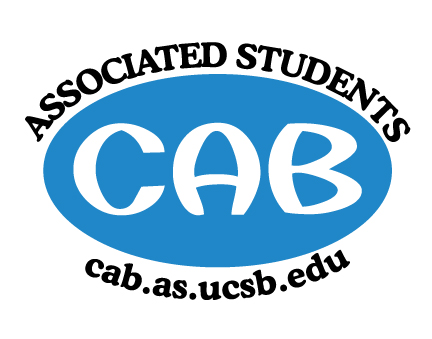 AS Community Affairs Board MinutesMonday, April 1, 2019, 7:32PMUniversity of California, Santa BarbaraAS Community Affairs Board Office, University Center 2523Roll Call and Attendees:Acceptance of AgendaAcceptance of Excused AbsencesMOTION/SECOND: Kim/WuACTION:  Motion passes by consentPublic Forum/ Announcements 	Spring alt-break to NC went well! Thank you all!Funding Requests	Engineers Without BordersFunding RequestBudgetRequesting: $1000- (Corwin Booking- $400, publicity- $100, and food- $500)Motion to fully fund $1000 ($400 for Corwin Booking, $100 for publicity, and $500 for food)Motion/Second:  King/KimAction: Motion passes by consentGaucho Street DanceFunding RequestBudgetRequesting: $1900 (2 Guests: $1700 for Honoraria and $200 for marketing)Motion to fully fund $1900 ($1700 for Honoraria and $200 for marketing)Motion/Second: Kim/OkuniewskiAction: Motion passes by consentTaiwanese American Student AssociationFunding RequestBudgetRequesting: $1700 (tables, chairs, speaker rentals, eating and serving utensils)Motion to fully fund $1700- with the exception that they cannot keep any profit for future org. eventsMotion/Second: Shah/OkuniewskiAction: Motion passes by hand vote17-0-3UCSB Queer CommissionFunding RequestBudgetRequesting: $1475 (sound, stage, and technical equipment expenses)Motion to fully fund $1475 for sound, stage, and technical expensesMotion/Second: Kim/Ramos Action: Motion passes by hand vote17-0-3Swing and Ballroom Dance ClubFunding RequestBudgetRequesting: $2775 ($1500 for Band, $400 for refreshments, $10 Digiknow, $100 Dance Instruction, $600 Photobooth, $165 for CSO Security)Motion to fully fund $2775 ($1500 for Band, $400 for refreshments, $10 for Digiknow, $100 for Dance Instruction, $600 for Photobooth, and $165 for CSO Security)Motion/Second: Okuniewski/Kim Action: motion passes by consentCotillion Dance ClubFunding RequestBudget Requesting: asking to relocate funds for UCR event - $1400 ($200 for gas and $1200 for hotel)Motion to reallocate $1400 for UCR Event ($200 for gas and $1200 for hotel)Motion/Second: Kim/BallesterosAction: Motion passes by consentAmerican Marketing AssociationFunding RequestBudgetRequesting: $2000 for transportation [flight tickets]Motion to not fund $2000 for transportationMotion/Second: Kim/ShahAction: Motion passes by hand vote13-6-0Action Items (Internal Funding)Animal Coordinator - $300 for volunteer week supplies, postersMotion to fully fund $300 for volunteer week supplies and postersMotion/Second: Lee/Kim Action: Motion passes by consentYouth Outreach Coordinator- $300 for Juguemos ActivitiesMotion to fully fund $300 for Juguemos ActivitiesMotion/Second: Ramos/Okuniewski Action: Motion passes by consentChildcare Director- $5000 for Moxi Passes from Childcare GrantsMotion to fully fund $5000 for Moxi PassesMotion/Second: Gonzalez/LeeAction: Motion passes by consentSenior Citizen Coordinator: $215- ($75 for food, $40 for paper bags, and $100 for cheap games)Motion to fully fund $215- ($75 for food, $40 for paper bags, and $100 for cheap games)Motion/Second: Kim/ShahAction: Motion passes by consent Community Outreach Coordinator- $6000 ($1458.75 for Corwin Pavilion and $3000 for CARE Expo, $1500 for Parking)Motion to fully fund $6000 for Corwin Pavilion, CARE Expo, and Parking Motion/Second: Lydon/KimAction: Motion passes by consentFLP- $700 for snacksMotion to fully fund $700 for snacksMotion/Second: Kim/ShahAction: Motion passes by consent  2.   Advisor UpdatesAllina M.: Ruth G.:1. Co-Chair Updates (Steven King & Christian Larson)If you have any questions for Volunteer Week, please address them ASAPThis Saturday- 9-11am will be an important ‘retreat-like’ event, so be here!Start consolidating your google drive to update it for the next leaderboardIf you’re interested in being co-chair or interested in another position, please let co-chairs know between week 3 and 42. Board UpdatesSecretary/Webmaster: John Balbuena-FLP Co-Coordinator: Johanna Najera/Colin Wu-Alternative Breaks Co-Coordinator: Ambar Gonzalez/Shivani Shah- Animal Coordinator: Katarina Petrisch- Childcare Director: Claudia Okuniewski-Community Outreach Coordinator: Kellie Mcmanamon-Environmental coordinator: Oscar Ramos-Historian: Siena Matsumoto-Hunger/Houseless Co-Coordinator: Katie Lydon/Andrea Nonato-Public Relations Co-Coordinator: Ricky Nguyen/Claire Bolton-Senior Citizen Coordinator: Raphael King-Social Chair: Kyla Gelev-Special Projects Coordinator: Joanna Kim-Treasurer: Edwin Ballesteros-Youth Outreach: Megan Lee-CAB Student Staff-Motion to Adjourn the Meeting at 9:00PMMOTION/SECOND: Balbuena/GonzalezACTION: Motion passes by consentNameStatus NameStatusChristian Larson (Co-Chair)presentJohn BalbuenapresentStephen King (Co-Chair) presentKatie LydonpresentAmbar Gonzalez presentKellie McManamonpresentAndrea NonatopresentSiena MatsumotopresentClaire BoltonpresentMegan LeeLate (excused)Claudia OkuniewskipresentOscar RamospresentColin WupresentRaphael KingpresentRicky NguyenpresentShivani ShahpresentKatarina PetritschLate (excused)Kyla GelevpresentEdwin BallesterospresentAllina Mojarro(Advisor)absentJoanna KimpresentLea Toubian(Senate Liaison)Late (unexcused)Ruth Guevarra-Garcia (advisor)absentYara Khamis (Senate Liaison)present